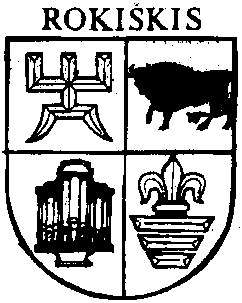 ROKIŠKIO RAJONO SAVIVALDYBĖS ADMINISTRACIJOSDIREKTORIUSĮ S A K Y M A SDĖL VIENKARTINĖS LICENCIJOS VERSTIS MAŽMENINE PREKYBA ALKOHOLINIAIS GĖRIMAIS IŠDAVIMO2013 m. rugpjūčio 20 d.  Nr.AV- 646Rokiškis          Vadovaudamasis Lietuvos Respublikos alkoholio kontrolės 2004 m. kovo 9 d. įstatymu Nr. IX-2052, Lietuvos Respublikos Vyriausybės 2004 m. gegužės 20 d. nutarimu Nr.618 patvirtintomis Alkoholio produktų didmeninės ir mažmeninės prekybos jais licencijavimo taisyklėmis ir Rokiškio rajono savivaldybės tarybos 2009 m sausio 30 d. sprendimu Nr.TS-1.5 patvirtintu  Licencijų  verstis mažmenine  prekyba alkoholiniais gėrimais išdavimo tvarkos aprašu:	          1) i š d u o d u  UAB ,,Gražvilda“ vienkartinę licenciją Šermukšniuko 2013 taurės autokroso varžybų, kurios  įvyks 2013 m. rugpjūčio 25 d. Juozapavos k. , Rokiškio kaimškoji  sen., Rokiškio r.,  metu  verstis mažmenine prekyba alumi, alaus mišiniais su nealkoholiniais gėrimais ir natūralios fermentacijos sidru, kurių tūrinė etilo alkoholio koncentracija neviršija 6 procentų;           2) i š d u o d u  UAB ,,Virokis“  vienkartinę licenciją šventės Jūžintuose , kuri įvyks 2013 m. rugpjūčio 24-25 d., metu verstis mažmenine prekyba alumi ir natūralios fermentacijos sidru, kurių tūrinė etilo alkoholio koncentracija neviršija 6 procentų;           3) i š d u o d u  UAB ,,Virokis“  vienkartinę licenciją vasaros palydų šventės, kuri įvyks 2013 m. rugpjūčio 23-24 d. Kavoliškyje, metu verstis mažmenine prekyba alumi ir natūralios fermentacijos sidru, kurių tūrinė etilo alkoholio koncentracija neviršija 6 procentų;Administracijos direktorius                                                                               	Aloyzas JočysDalia Sakavičienė